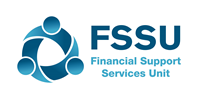  Financial Support Services UnitAPPLICATION FOR POST OFFSSU Accountant 
Name:	______________________________ Financial Support Services UnitCandidates will be required to produce evidence of qualifications on appointmentFull Name:Address:        3. Telephone No:                                                                          Mobile: Email:Present position and where employed:QualificationsQualificationsQualificationsQualificationsInstitutionYears AttendedFrom         ToYears AttendedFrom         ToQualificationObtained7.	Details of Experience           (Please list positions held, commencing with most recent employer)
7.	Details of Experience           (Please list positions held, commencing with most recent employer)
7.	Details of Experience           (Please list positions held, commencing with most recent employer)
7.	Details of Experience           (Please list positions held, commencing with most recent employer)
7.	Details of Experience           (Please list positions held, commencing with most recent employer)
Dates FromDatesToPositionEmployerResponsibilities8.  Other relevant experience (Social/Business - commencing with most recent)8.  Other relevant experience (Social/Business - commencing with most recent)8.  Other relevant experience (Social/Business - commencing with most recent)8.  Other relevant experience (Social/Business - commencing with most recent)8.  Other relevant experience (Social/Business - commencing with most recent)Dates FromDatesToPositionOrganisationResponsibilities9.  Outline briefly how you see your employment to date and other experience as relevant to this post.9.  Outline briefly how you see your employment to date and other experience as relevant to this post.9.  Outline briefly how you see your employment to date and other experience as relevant to this post.9.  Outline briefly how you see your employment to date and other experience as relevant to this post.9.  Outline briefly how you see your employment to date and other experience as relevant to this post.10. Role and Function of FSSU Accountant
A number of key competencies have been identified as being essential for the effective performance of the role and function of this post:Excellent skills in the following areas:Internal Auditing, financial accounting, taxation and external auditing Statistics and analysisExcel, Word and PowerPointAdministration and organisation skillsInterpersonal and relationship skills including the ability to work within a team and with a broad range of stakeholders including those of a non-financial backgroundInitiative, self-management and self-awareness skillsExperience of developing policies, procedures and systems of controls and reportingPresentation and communication skills10. Role and Function of FSSU Accountant
A number of key competencies have been identified as being essential for the effective performance of the role and function of this post:Excellent skills in the following areas:Internal Auditing, financial accounting, taxation and external auditing Statistics and analysisExcel, Word and PowerPointAdministration and organisation skillsInterpersonal and relationship skills including the ability to work within a team and with a broad range of stakeholders including those of a non-financial backgroundInitiative, self-management and self-awareness skillsExperience of developing policies, procedures and systems of controls and reportingPresentation and communication skills10. Role and Function of FSSU Accountant
A number of key competencies have been identified as being essential for the effective performance of the role and function of this post:Excellent skills in the following areas:Internal Auditing, financial accounting, taxation and external auditing Statistics and analysisExcel, Word and PowerPointAdministration and organisation skillsInterpersonal and relationship skills including the ability to work within a team and with a broad range of stakeholders including those of a non-financial backgroundInitiative, self-management and self-awareness skillsExperience of developing policies, procedures and systems of controls and reportingPresentation and communication skills10. Role and Function of FSSU Accountant
A number of key competencies have been identified as being essential for the effective performance of the role and function of this post:Excellent skills in the following areas:Internal Auditing, financial accounting, taxation and external auditing Statistics and analysisExcel, Word and PowerPointAdministration and organisation skillsInterpersonal and relationship skills including the ability to work within a team and with a broad range of stakeholders including those of a non-financial backgroundInitiative, self-management and self-awareness skillsExperience of developing policies, procedures and systems of controls and reportingPresentation and communication skills10. Role and Function of FSSU Accountant
A number of key competencies have been identified as being essential for the effective performance of the role and function of this post:Excellent skills in the following areas:Internal Auditing, financial accounting, taxation and external auditing Statistics and analysisExcel, Word and PowerPointAdministration and organisation skillsInterpersonal and relationship skills including the ability to work within a team and with a broad range of stakeholders including those of a non-financial backgroundInitiative, self-management and self-awareness skillsExperience of developing policies, procedures and systems of controls and reportingPresentation and communication skillsa) Excellent skills in the following areas:Financial accounting, taxation and internal and external auditing Statistics and analysisExcel, Word and PowerPointAdministration and organisation skills          Your example of how and where you have displayed these skills:a) Excellent skills in the following areas:Financial accounting, taxation and internal and external auditing Statistics and analysisExcel, Word and PowerPointAdministration and organisation skills          Your example of how and where you have displayed these skills:a) Excellent skills in the following areas:Financial accounting, taxation and internal and external auditing Statistics and analysisExcel, Word and PowerPointAdministration and organisation skills          Your example of how and where you have displayed these skills:a) Excellent skills in the following areas:Financial accounting, taxation and internal and external auditing Statistics and analysisExcel, Word and PowerPointAdministration and organisation skills          Your example of how and where you have displayed these skills:a) Excellent skills in the following areas:Financial accounting, taxation and internal and external auditing Statistics and analysisExcel, Word and PowerPointAdministration and organisation skills          Your example of how and where you have displayed these skills:b) Interpersonal and relationship skills including the ability to work within a team and with a broad range of stakeholders including those of a non-financial background            Your example of how and where you have experienced this:b) Interpersonal and relationship skills including the ability to work within a team and with a broad range of stakeholders including those of a non-financial background            Your example of how and where you have experienced this:b) Interpersonal and relationship skills including the ability to work within a team and with a broad range of stakeholders including those of a non-financial background            Your example of how and where you have experienced this:b) Interpersonal and relationship skills including the ability to work within a team and with a broad range of stakeholders including those of a non-financial background            Your example of how and where you have experienced this:b) Interpersonal and relationship skills including the ability to work within a team and with a broad range of stakeholders including those of a non-financial background            Your example of how and where you have experienced this:Initiative, self-management and self-awareness skills            Your example of how and where you have displayed these skills:Experience of developing policies, procedures and systems of controls and reporting            Your example of how and where you have displayed these skills:Initiative, self-management and self-awareness skills            Your example of how and where you have displayed these skills:Experience of developing policies, procedures and systems of controls and reporting            Your example of how and where you have displayed these skills:Initiative, self-management and self-awareness skills            Your example of how and where you have displayed these skills:Experience of developing policies, procedures and systems of controls and reporting            Your example of how and where you have displayed these skills:Initiative, self-management and self-awareness skills            Your example of how and where you have displayed these skills:Experience of developing policies, procedures and systems of controls and reporting            Your example of how and where you have displayed these skills:Initiative, self-management and self-awareness skills            Your example of how and where you have displayed these skills:Experience of developing policies, procedures and systems of controls and reporting            Your example of how and where you have displayed these skills:e) Presentation and communication skills            Your example of how and where you have displayed these skills:e) Presentation and communication skills            Your example of how and where you have displayed these skills:e) Presentation and communication skills            Your example of how and where you have displayed these skills:e) Presentation and communication skills            Your example of how and where you have displayed these skills:e) Presentation and communication skills            Your example of how and where you have displayed these skills:11. Please outline why you wish to be considered for this role including listing any other relevant information about yourself and your experience.11. Please outline why you wish to be considered for this role including listing any other relevant information about yourself and your experience.11. Please outline why you wish to be considered for this role including listing any other relevant information about yourself and your experience.11. Please outline why you wish to be considered for this role including listing any other relevant information about yourself and your experience.11. Please outline why you wish to be considered for this role including listing any other relevant information about yourself and your experience.12. Are there any restrictions on your right to work in this country?                                             Yes                                          No If “Yes” give details12. Are there any restrictions on your right to work in this country?                                             Yes                                          No If “Yes” give details12. Are there any restrictions on your right to work in this country?                                             Yes                                          No If “Yes” give details12. Are there any restrictions on your right to work in this country?                                             Yes                                          No If “Yes” give details12. Are there any restrictions on your right to work in this country?                                             Yes                                          No If “Yes” give details13. Vetting Declaration:The successful candidate will be vetted before being appointed. At this point, each candidate is required to answer the question below. Please note that if this question is not answered your application will not be considered for processing.Have you been investigated by the Gardaí, Health Board, or your employer in relation to substantiated complaints made concerning your treatment of children?                                                   Place an X in the relevant box		Yes			No 	13. Vetting Declaration:The successful candidate will be vetted before being appointed. At this point, each candidate is required to answer the question below. Please note that if this question is not answered your application will not be considered for processing.Have you been investigated by the Gardaí, Health Board, or your employer in relation to substantiated complaints made concerning your treatment of children?                                                   Place an X in the relevant box		Yes			No 	13. Vetting Declaration:The successful candidate will be vetted before being appointed. At this point, each candidate is required to answer the question below. Please note that if this question is not answered your application will not be considered for processing.Have you been investigated by the Gardaí, Health Board, or your employer in relation to substantiated complaints made concerning your treatment of children?                                                   Place an X in the relevant box		Yes			No 	13. Vetting Declaration:The successful candidate will be vetted before being appointed. At this point, each candidate is required to answer the question below. Please note that if this question is not answered your application will not be considered for processing.Have you been investigated by the Gardaí, Health Board, or your employer in relation to substantiated complaints made concerning your treatment of children?                                                   Place an X in the relevant box		Yes			No 	13. Vetting Declaration:The successful candidate will be vetted before being appointed. At this point, each candidate is required to answer the question below. Please note that if this question is not answered your application will not be considered for processing.Have you been investigated by the Gardaí, Health Board, or your employer in relation to substantiated complaints made concerning your treatment of children?                                                   Place an X in the relevant box		Yes			No 	14. ReferencesPlease supply the names and contact details of two referees, at least one of whom must know you in a professional capacity and the other in a position to provide a character reference for you:14. ReferencesPlease supply the names and contact details of two referees, at least one of whom must know you in a professional capacity and the other in a position to provide a character reference for you:14. ReferencesPlease supply the names and contact details of two referees, at least one of whom must know you in a professional capacity and the other in a position to provide a character reference for you:Name & AddressE-mail Address. & Tel.No.How do you know the above person? / What is your relationship with this person?Professional RefereeProfessional Referee15. UndertakingI certify to the Financial Support Services Unit that the information provided herewith is true and correct. Signature of Applicant:  ________________________________Date _____________    N.B.Referees will only be contacted if you are short-listed for the position.The Secretariat of Secondary Schools Ltd is an equal opportunities employer.Short-listing of Candidates may take place.Candidates may be called for more than one interview.A panel may be formed from which future vacancies may be filled.Data Protection: All personal information provided on this application form will be stored securely by the FSSU and will only be used for the purposes of the recruitment process. Application forms will be retained for a period of 12 months, and in the case of a successful candidate for the duration of his or her employment and a minimum of two years thereafter. This information will not be disclosed to any third party without your consent, except where necessary to comply with statutory requirements or to provide normal services. Internally, your information will be kept confidential and only made available as necessary. You may, at any time, make a request for access to the personal information held about you. 